                          Welsh Baccalaureate Scheme of Learning-Advanced                   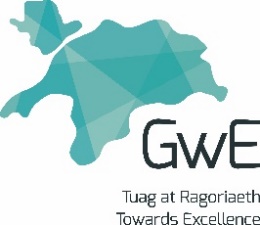 This Scheme of Learning has been designed to be used by teachers and tutors delivering the Welsh Baccalaureate Individual Project from September 2015.Numeracy 3:  Research methods – questionnaire, interview, observationLearning ActivitySkills DevelopedResourcesDifferentiationLO/AssessmentIntroductionReview what is meant by:Terms: Primary and Secondary Research MethodsTypes of  data Research methods NumeracySee Numeracy 1 Lesson 1 resourcesPrimary Research Methods(Teacher-led discussion)QuestionnaireLearner activityMock pilot questionnaire and test if results are useful/ in line with expectationsCollaborationResearchNumeracyPowerpoint presentationStudent worksheetComputerOutcomeLO7LO5LO2LO4Interviews(Teacher-led discussion)When is an interview the most appropriate method to gain primary data?Design – reference period:One-contactMore than one-contact How to record the dataLearner activityTask sheetMarket stall activityResearchLiteracy- OracyPresentationStudent worksheetBy outcome and supportLO5Observation(Teacher-led discussion)What type of research would require the learners to carry out observations?Advantages and disadvantagesGuidelineResearchLiteracy- OracyStudent worksheetCompleted teacher sheet\naturalistic observations:http://study.com/academy/lesson/naturalistic-observation-in-psychology-definition-examples.htmlParticipant observations:http://study.com/academy/lesson/participant-observation-definition-and-examples.htmlBy support- teacher sheet can be adapted to support level by removing some sections or to challenge by giving less structure..LO5Triangulation(Teacher-led discussion)Benefits of “belts and braces” approachLearners to discuss whether they will need to do this.Learners to consider the combination of research to meet triangulationResearchSlidesBy outcomeLO2LO8Ethics of primary research methodsProtection of rights of the participants to privacy and confidentialityTypes of questions that are not appropriate to ask as they would violate privacy or ask participant to disclose something that they would not want known e.g. illegal actHonesty and integrity:  researchers must be honest and act with integrity.  Student alternative activity- split class into groups. Groups to prepare a micro-teach session for the class on their topic.Slideshttp://www.ethicsguidebook.ac.uk/key-ethics-principles-15Unethical psychology research- use to show students how real research has taken place that is not ethical and to promote class discussion of the ethical guidelines and why they are needed.https://www.youtube.com/watch?v=Xxq4QtK3j0YBy outcomeBy taskLO2LO8